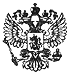 Федеральный закон от 28 мая 2017 г. N 101-ФЗ "О внесении изменений в отдельные законодательные акты Российской Федерации"     Принят Государственной Думой 17 мая 2017 года     Одобрен Советом Федерации 24 мая 2017 года     Статья 1     Статью 321 Арбитражного процессуального кодекса Российской Федерации(Собрание законодательства Российской Федерации, 2002,  N 30,   ст. 3012)дополнить частью 5 следующего содержания:     "5.  В   случае,   если   исполнение   по   ранее     предъявленномуисполнительному листу  было  окончено  в  связи  с  отзывом   взыскателемисполнительного листа либо в связи с совершением  взыскателем   действий,препятствующих  его  исполнению,  период  со  дня  предъявления   данногоисполнительного листа к исполнению до дня окончания по нему исполнения поодному из  указанных  оснований  вычитается  из  соответствующего   срокапредъявления исполнительного листа к исполнению, установленного настоящейстатьей.".     Статья 2     Внести в Федеральный закон от 2  октября  2007  года  N 229-ФЗ  "Обисполнительном  производстве"  (Собрание  законодательства     РоссийскойФедерации, 2007, N 41, ст. 4849; 2011, N 27, ст. 3873;  N 29,   ст. 4287;N 30, ст. 4573;  N 49,  ст. 7067;  2012,  N 31,  ст. 4333;  2013,  N 51,ст. 6699; N 52, ст. 7006; 2014, N 52, ст. 7543; 2015, N 1, ст. 29; N 10,ст. 1427; N 27, ст. 3945; N 48, ст. 6706; 2016, N 11, ст. 1493) следующиеизменения:     1) статью 22 дополнить частью 3.1 следующего содержания:     "3.1.  В  случае,  если   исполнение   по   ранее     предъявленномуисполнительному документу было окончено в связи  с  отзывом   взыскателемисполнительного  документа  либо  в  связи  с  совершением    взыскателемдействий, препятствующих его  исполнению,  период  со  дня   предъявленияданного исполнительного документа к исполнению до дня окончания по   немуисполнения   по   одному   из   указанных   оснований       вычитается изсоответствующего  срока  предъявления   исполнительного       документа кисполнению, установленного федеральным законом.";     2) часть 2 статьи 47 дополнить новым вторым предложением следующегосодержания: "В случае окончания исполнительного производства в  связи   свозвращением  взыскателю  исполнительного  документа   по     основаниям,предусмотренным статьей  46  настоящего  Федерального  закона,   судебныйпристав-исполнитель  делает   в   исполнительном   документе     отметку,указывающую основание, по которому исполнительный документ   возвращаетсявзыскателю, и период, в течение которого  осуществлялось   исполнительноепроизводство, а также  взысканную  сумму,  если  имело  место   частичноеисполнение.";     3) статью 70 дополнить частью 10.1 следующего содержания:     "10.1. Поступивший от взыскателя исполнительный документ, исполнениепо которому закончено, не позднее дня, следующего  за  днем   наступленияоснований для окончания его исполнения,  возвращается  банком  или   инойкредитной организацией  взыскателю  с  отметкой,  указывающей   основаниеокончания его исполнения и период,  в  течение  которого   исполнительныйдокумент находился в банке или иной кредитной организации на исполнении,а также взысканную сумму, если имело место частичное исполнение.";     4) в статье 98:     а) в части 3 слова "или  судебного  пристава-исполнителя"   заменитьсловами   "или   копии   исполнительного   документа   от    судебногопристава-исполнителя";     б) часть 4 изложить в следующей редакции:     "4.  Лица,  выплачивающие  должнику  заработную  плату      или иныепериодические платежи, заканчивают исполнение исполнительного документа:     1) после перечисления денежных средств в полном объеме;     2) при перемене должником  места  работы,  учебы,  места   полученияпенсии и иных доходов;     3) по заявлению взыскателя;     4) по постановлению судебного пристава-исполнителя о прекращении (обокончании, отмене) исполнения.";     в) дополнить частью 4.1 следующего содержания:     "4.1.  Лица,  выплачивающие  должнику  заработную  плату    или иныепериодические платежи, не позднее дня, следующего  за  днем   наступленияоснований, предусмотренных частью 4 настоящей статьи, возвращают:     1)  взыскателю  поступивший  от  него  исполнительный     документ сотметкой, указывающей основание окончания его  исполнения  и    период, втечение  которого  исполнительный  документ  находился  у  этих   лиц  наисполнении,  а  также  взысканную  сумму,  если  имело  место   частичноеисполнение;     2)  судебному  приставу-исполнителю  поступившую  от  него   копиюисполнительного документа с отметкой, указывающей основание окончания егоисполнения,  а  также  взысканную  сумму,  если  имело  место   частичноеисполнение.".     Статья 3     Статью 356 Кодекса  административного  судопроизводства   РоссийскойФедерации (Собрание законодательства Российской Федерации,  2015,   N 10,ст. 1391; 2016, N 15, ст. 2065) дополнить частью 6 следующего содержания:     "6.  В   случае,   если   исполнение   по   ранее     предъявленномуисполнительному документу было окончено в связи  с  отзывом   взыскателемисполнительного  документа  либо  в  связи  с  совершением    взыскателемдействий, препятствующих его  исполнению,  период  со  дня   предъявленияданного исполнительного документа к исполнению до дня окончания по   немуисполнения   по   одному   из   указанных   оснований       вычитается изсоответствующего  срока  предъявления   исполнительного       документа кисполнению, установленного настоящей статьей.".Президент Российской Федерации                                  В. ПутинМосква, Кремль28 мая 2017 годаN 101-ФЗ